В соответствии со ст. 14 Жилищного кодекса Российской Федерации, Постановлением Правительства РФ от 28.01.2006 № 47 «Об утверждении Положения о признании помещения непригодным для проживания, многоквартирного дома аварийным и подлежащим сносу или реконструкции, садового дома жилым домом и жилого дома садовым домом», руководствуясь ст. ст. 26, 38 Устава города,ПОСТАНОВЛЯЮВнести следующие изменения в постановление администрации города от 14.11.2012 № 1823 «О создании межведомственной комиссии по оценке состояния жилых помещений муниципального жилищного фонда города Сосновоборска и жилых помещений, приобретаемых в муниципальную собственность» (далее – постановление): Пункт 2.2.1. приложения № 1 к постановлению читать в новой редакции: «На основании заявления собственника помещения, правообладателя или гражданина (нанимателя), либо на основании служебной записки администрации города Сосновоборска, осуществляющей полномочия собственника в отношении оцениваемого имущества, либо на основании заключения органов, уполномоченных на проведение государственного контроля и надзора, по вопросам, отнесенным к их компетенции, либо на основании заключения экспертизы жилого помещения, проведенной в соответствии с постановлением Правительства Российской Федерации от 21 августа 2019 № 1082 «Об утверждении Правил проведения экспертизы жилого помещения, которому причинен ущерб, подлежащий возмещению в рамках программы организации возмещения ущерба, причиненного расположенным на территориях субъектов Российской Федерации жилым помещениям граждан, с использованием механизма добровольного страхования, методики определения размера ущерба, подлежащего возмещению в рамках программы организации возмещения ущерба, причиненного расположенным на территориях субъектов Российской Федерации жилым помещениям граждан, с использованием механизма добровольного страхования за счет страхового возмещения и помощи, предоставляемой за счет средств бюджетов бюджетной системы Российской Федерации, и о внесении изменений в Положение о признании помещения жилым помещением, жилого помещения непригодным для проживания, многоквартирного дома аварийным и подлежащим сносу или реконструкции, садового дома жилым домом и жилого дома садовым домом», проводит оценку соответствия помещения установленным в Положении требованиям и признает помещение пригодным (непригодным) для проживания; помещение подлежащим капитальному ремонту, реконструкции или перепланировке, а также многоквартирный дом аварийным и подлежащим сносу или реконструкции; садовый дом жилым домом и жилой дом садовым домом.».Исключить абзац седьмой пункта 4.5. приложения № 1 к постановлению.  Приложение № 1 к постановлению дополнить пунктом 4.5.1. следующего содержания: «4.5.1. Комиссия в 3-х дневный срок направляет два экземпляра заключения об оценке соответствия помещений и многоквартирных домов в администрацию города Сосновоборска для последующего принятия решения о признании помещения жилым помещением, жилого помещения пригодным (непригодным) для проживания граждан, а также многоквартирного дома аварийным и подлежащим сносу или реконструкции, и направления заявителю и (или) в орган муниципального жилищного надзора по месту нахождения соответствующего помещения или многоквартирного дома.».  2. Постановление вступает в силу в день, следующий за днем его официального опубликования в газете «Рабочий».Глава города								     А.С. Кудрявцев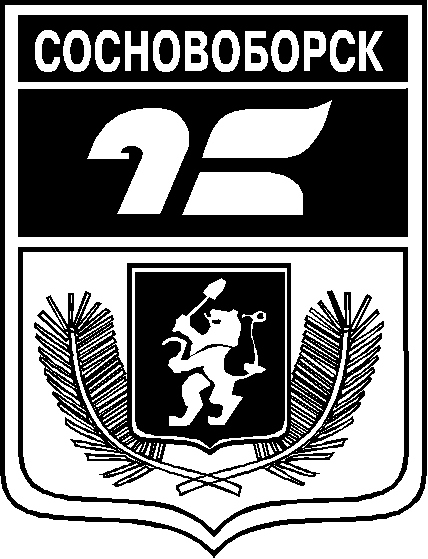 АДМИНИСТРАЦИЯ ГОРОДА СОСНОВОБОРСКАПОСТАНОВЛЕНИЕ           2020                                                                                                       № О внесении изменений в постановление администрации города от 14.11.2012 № 1823 «О создании межведомственной комиссии по оценке состояния жилых помещений муниципального жилищного фонда города Сосновоборска и жилых помещений, приобретаемых в муниципальную собственность»